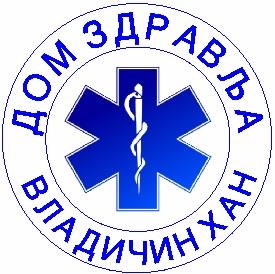 СТРАТЕШКИ ПЛАНДома здравља Владичин Ханза период 2014-2019. годинеМенаџерски тим:Директор Дома здравља – Др Саша СтанковићСекретар Дома здравља – Миле Митић, дипл. правникШеф рачуноводства – Слободан Антић, дипл. eццГлавни техничар – Асен ГрујевИзјава менаџерског тима:Дом здравља Владичин Хан пружа здравствену заштиту становништву општине Владичин Хан, а поједине здравствене услуге пружа и становништву суседних општина.	Према статистичким подацима општина Владичин Хан спада у групу општина са старијом популацијом. Наглашено демографско старење, уз ниску стопу наталитета, специфичне животне навике, као и услови животне средине довели су до значај них промена здравственог стања становништва. Пораст број а хроничних незаразних болести и тенденција њиховог померања ка млађој животној доби, довео је до потребе дефинисања приоритета и израде стратешког плана у циљу обезбеђења квалитетне примарне здравствене заштите која ће задовољити потребе оболелих и тежиште рада усмерити ка превентивним активностима.Историјат Дома здравља:Дом здравља Владичин Хан основан је Одлуком о оснивању донетом од стране Народног Одбора Јужноморавског среза 1953. године као Дом народног здравља.  Све до 1982 године радио је у неодговарајућим условима у старом објекту а од 1982 године ради у новом, савременом објекту величине 2.324,5 м2 који пружа услове за рад свих служби које Дом здравља има.Од оснивања до данашњег дана Дом здравља радио је или као самостална установа или као устаноива у саставу најпре Међуопштинског медицинског центра Врање а онда Здравственог центра Врање све до краја 2005 године када је издвојен из састaва ЗЦ Врање и послује као самостална здравствена установа.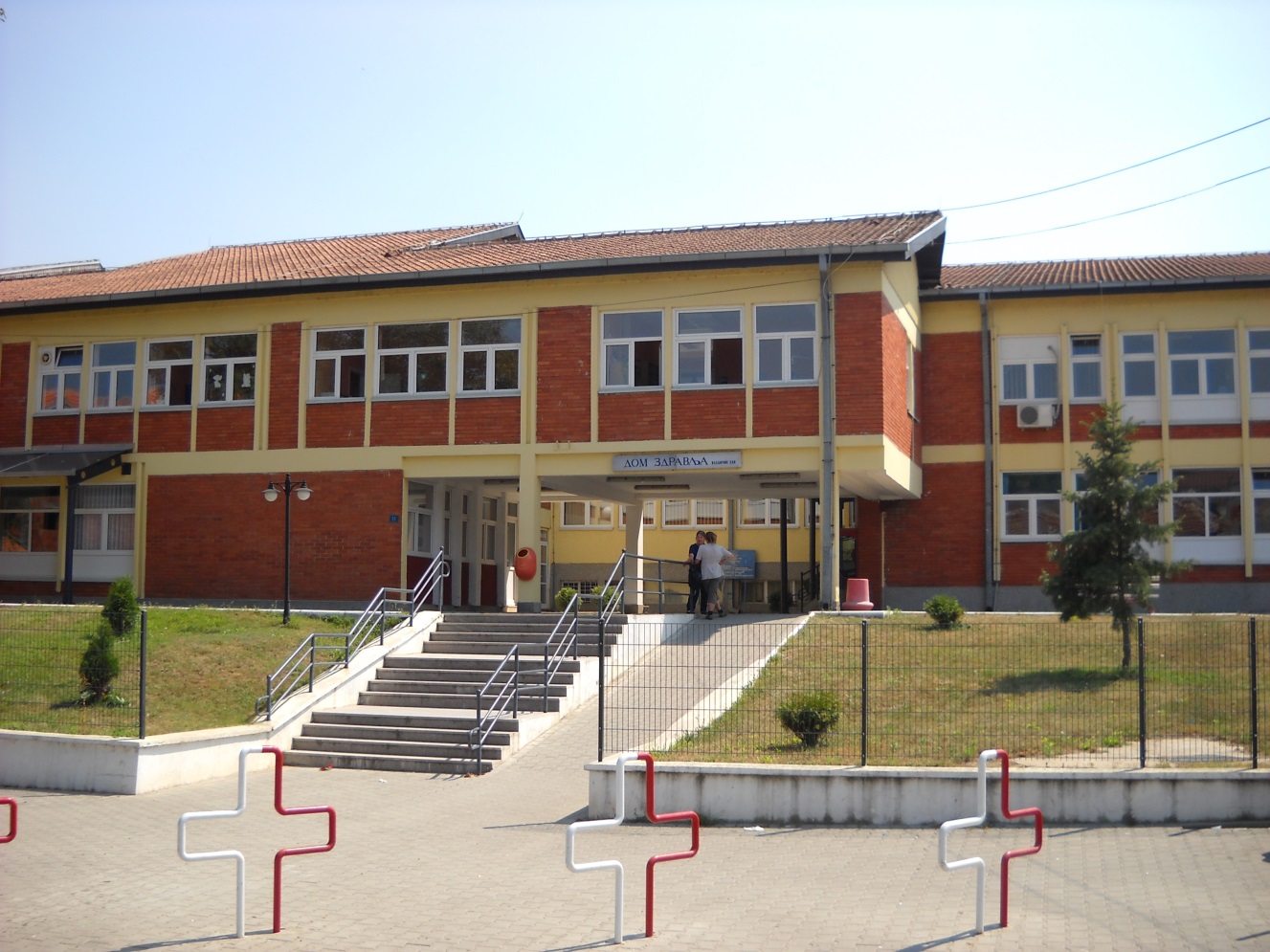 Улога Дома здравља: У обављању здравствене делатности Дом здравља промовише здравље и пружа превентивне дијагностичке и терапијске услуге из опште медицине, педијатрије, гинекологије, медицине рада, хитне медицинске помоћи, стоматологије (опште, дечије и превентивне) поливалентне патронаже и здравствене неге, радиолошке и биохемиско - хематолошке дијагностике, као и специјалистичко колсултативне услуге из интерне медицине, пнеумофтизиологије, офталмологије, оториноларингологије и психијатрије (члан 15 Статута Дома здравља).Организација Дома здравља:У циљу ефикаснијег обављања делатности у Дому здравља образују се организационе јединице по функционалном принципу за поједине области делатности и то:служба за здравствену заштиту одраслих са кућним лечењем и здравственом заштитом радника,служба за хитну медицинску помоћ,служба за здравствену заштиту деце, школске деце, жена и поливалентна патронажа,служба за стоматолошку здравствену заштиту,служба за лабораторијску, радиолошку дијагностику,служба за специјалистичко консултативну делатност.За обављање немедицинских послова Дом здравља образује организационе јединице- службе и то:Служба за правне и економско - финансијске послове,Служба за техничке и друге сличне послове. Образовање ужих организационих јединица у оквиру служби укључујући и територијално издвајање здравствене амбуланте уређује се актом о организацији и систематизацији послова који доноси директор.   Према овом акту у оквиру службе за здравствену заштиту одраслих постоје три здравствне амбуланте:Здравствена амбуланта ЏепЗдравствена амбуланта Стубал и Здравствена амбуланта Мањак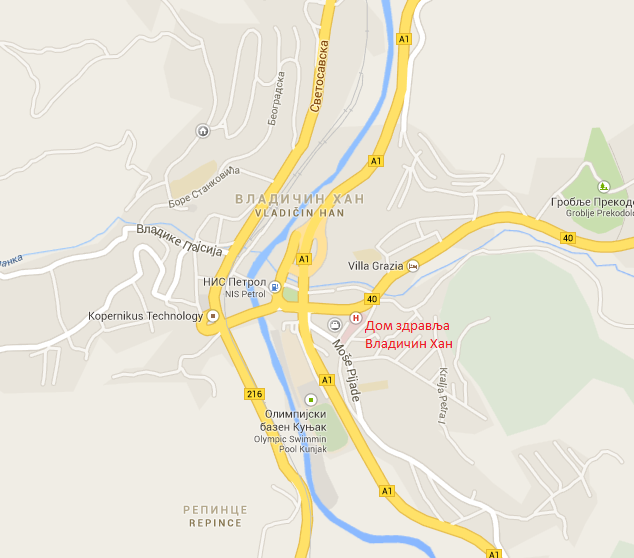 Вредности Дома здравља:Друштвена брига за здравље становништва кроз очување и унапређење здравља, откривање и сузбијање фактора ризика за настанак обољења, спречавање, сузбијање и рано откривање болести, правовремена дијагностика, благовремено лечење и информације неопходне за остваривање права на здравље;Доступност здравствених услуга које се пружају 24 часа дневно;Спремност запошљених да пацијенту увек изађу у сусрет и да се стручно усавршавају ради подизања нивоа здравствене заштите.Принципи рада Дома здравља:Пружање услуга на примарном нивоу здравствене делатности ;Поштовање људских права;Праћење здрасвтвеног стања становништва;Сарадња са другим здравстеним установама, невалдиним сектором, хуманитраним здравственим организацијама, центром за социјални рад и образовним установама.Ситуациона анализа:Општи подациУ северозападном делу Врањске котлине с обе стране тока Јужне Мораве, у непосредној близини Грделичке клисуре формиран је и развија се Владичин Хан. Са својом просторно утицајном сфером ова територија представља део централне области територијалног језгра Балканског полуострва.Удаљеност града од међудржавне границе са Македонијом на југу је 67 км, а са Бугарском на исток 52 км.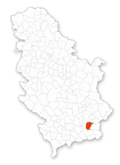 Западно залеђе насеља чини планина Кукавица са својим огранцима и највишим врхом Влајна (1441 м). Град лежи на важним саобраћајницама – железничкој прузи и аутопуту који од Београда и Ниша (са севера) воде ка Скопљу (на југ). Саобраћајна удаљеност Владичиног Хана од Београда износи 333 км, Приштине 112 км, Новог Сада 409 км, Ниша 91 км и Скопља 112 км.Просечна надморска висима Владичиног Хана износи 328 м, највећи део заузима брдско-планинско подручје и налази се у зони умерено континенталне климе.Општина Владичин Хан обухвата површину од 366 км².Територија Општине Владичин Хан покрива 51 насељено место у којима према последњим подацима живи 19.131 становника.На територији општине Владичин Хан нема ауто – путева.Преко територије Општине пролази 36,5 км магистралних путева и то у два правца – први ознаке М-1 (међународни пут Е-75 Београд – Скопље – Солун) дужине 30 км и други ознаке М-13 према Сурдулици дужине 6,5 км.Дужина регионалних путева на територији Опчтине је 55 км у 4 путна правца (путеви: Р-214 дужине 31,5 км, Р-124 дужине 14 км, Р-124А дужине 17 км и Р-124Б дужине 2,5 км ).Мрежу локалних путева Општине чине 50 путних праваца укупне дужине 274 км, од тога 12% (32 км) локалних путева је под асфалтом, 55% (151 км) покривено је туцаником а 33% (91 км) чине земљани путеви.Здравствено стањеСтопа морталитета је 15,6 %Стопа наталитета је 7,2 %РесурсиДом здравља Владичин Хан има запошљено 133 радника од чега 38 здравствених радника са високом школском спремом (доктора и доктора специјалиста), 65 здравствених радника са ССС и ВШШ, једног здравственог сарадника и 29 немедицинских радника.У односу на Правилник о ближим услова има за обављање здравствене делатности испуњени су услови у погледу кадра, опреме и просторије.SWOT анализаМисијаМисија Дома здравља Владичин Хан је пружање здравствених услуга које су усмерене на очувању и унапређењу здравља, превенцију, дијагностици и терапији у лечењу болести које имају за циљ задовољног пацијента.ВизијаРазвој ка установи примарне здравствене заштите која ће бити лидер у очувању здравља заједнице, превенцији и решавању здравствених проблема свих популационих група, уз стално унапређење квалитета стручног рада и безбедности пацијената.Стратешки циљеви:Очување и унапређење здравственог стања становништва,Пацијент у средишту здравственог система,Усклађивање ресурса са приоритетима и потребама.Подизање нивоа задовољства унутрашњих корисника Оперативни циљ 1.1: Пребацивање тежишта активности на превентивну здравствену заштитуса процентуалним повећањем броја превентивних посета у укупном броју посетаОперативни циљ 1.1 ће се финансирати средствима здравственог осигурања и сопственим средствима. Временски рок за спровођење не одређује се, јер ће се активности понављати и усклађивати континуирано сваке године почевши од 2015 г.Оперативни циљ 1.2:  Смањење стопе морбидитета и морталитета од рака дебелог цреваОперативни циљ 1.2 ће се финансирати средствима здравственог осигурања и сопственим средствима. Временски рок за спровођење не одређује се, јер ће се активности понављати и усклађивати континуирано сваке године.Оперативни циљ 1.3:  Смањење броја компликација шећерне болестиОперативни циљ 1.3 ће се финансирати средствима здравственог осигурања и сопственим средствима. Временски рок за спровођење не одређује се, јер ће се активности понављати и усклађивати континуирано сваке године.Оперативни циљ 1.4: Смањење стопе морбидитета и морталитета од кардиоваскуларнихболестиОперативни циљ 1.4 ће се финансирати средствима здравственог осигурања и сопственим средствима. Временски рок за спровођење не одређује се, јер ће се активности понављати и усклађивати континуирано сваке године.Оперативни циљ 1.5:  Рано препознавање симптома депресијеОперативни циљ 1.5 ће се финансирати средствима здравственог осигурања и сопственим средствима. Временски рок за спровођење не одређује се, јер ће се активности понављати и усклађивати континуирано сваке године.Оперативни циљ 1.6: Смањење стопе морбидитета и морталитета од рака дојкеОперативни циљ 1.6 ће се финансирати средствима здравственог осигурања и сопствени мсредствима. Временски рок за спровођење не одређује се, јер ће се активности понављати и усклађивати континуирано сваке године.Оперативни циљ 1.7: Смањење стопе морбидитета и морталитета од рака грлића материцеОперативни циљ 1.7 ће се финансирати средствима здравственог осигурања и сопственимсредствима. Временски рок за спровођење не одређује се, јер ће се активности понављати иусклађивати континуирано сваке године.Оперативни циљ 1.8: Очување и унапређење здравља осетљивих група – труднице, породиље, деца и старији од 65 година, превентивне активности са маргинализованим групама ипромоција здравља и здравих стилова живота у локалној заједнициОперативни циљ 1.8 ће се финансирати средствима здравственог осигурања и сопственим средствима. Временски рок за спровођење не одређује се, јер ће се активности понављати и усклађивати континуирано сваке године.Оперативни циљ 2.1:  Безбедност пацијената као приоритетОперативни циљ 2.1 ће се финансирати средствима здравственог осигурања и сопствени мсредствима. Временски рок за спровођење не одређује се, јер ће се активности понављати и усклађивати континуирано сваке године.Оперативни циљ 2.2:  Боља информисаност корисникаОперативни циљ 2.2 ће се финансирати средствима здравственог осигурања и сопственим средствима. Временски рок за спровођење не одређује се, јер ће се активности понављати и усклађивати континуирано сваке године.Оперативни циљ 2.3:  Поштовање времена и потреба корисникаОперативни циљ 2.3 ће се финансирати средствима здравственог осигурања и сопствени мсредствима. Временски рок за спровођење не одређује се, јер ће се активности понављати и усклађивати континуирано сваке године.Оперативни циљ 2.4:  Доступност здравствене заштитеОперативни циљ 2.4 ће се финансирати средствима здравственог осигурања и сопственим средствима. Временски рок за спровођење не одређује се, јер ће се активности понављати и усклађивати континуирано сваке године.Оперативни циљ 3.1: Континуитет у интерној и екстерној едукацијиОперативни циљ 3.1 ће се финансирати средствима здравственог осигурања и сопствени мсредствима. Временски рок за спровођење не одређује се, јер ће се активности понављати и усклађивати континуирано сваке године.Оперативни циљ 3.2:  Искоришћење могућности електронског картона, одржавање, обнављање и набавка основних средстава за рад и потребне дијагностичке опремеОперативни циљ 3.2 ће се финансирати средствима здравственог осигурања и сопственим средствима. Временски рок за спровођење не одређује се, јер ће се активности понављати и усклађивати континуирано сваке године.Оперативни  циљ  3.3:    Обезбеђивање  финансијских  средстава  у  сарадњи  са  локалномсамоуправом, учешће у пројектима које финансира Министарство здравља и Европска унијаОперативни циљ 3.3 ће се финансирати средствима здравственог осигурања и сопственим средствима. Временски рок за спровођење не одређује се, јер ће се активности понављати и усклађивати континуирано сваке године.Закључак:Руководство Дома здравља Владичин Хан у сарадњи са Управним одбором, стараће се да Дом здравља Владичи Хан у потпуности спроведе и оствари зацртане циљеве, мисију и визију.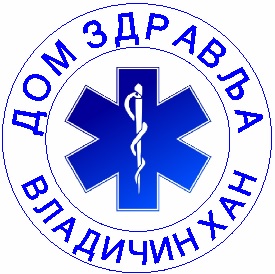 РЕПУБЛИКА СРБИЈАДом здравља Владичин Хан17510 Владичин Хан, Николе Тесле бб,Тел: 017/472-678, Факс: 017/473-019, e-mail: dzvladhan@gmail.comПИБ: 104190056; Матични број: 17652109;Жиро рачуни: 840-719661-74 (буџетски), 840-708667-76 (сопствена средства)Директор: Др Саша СтанковићСнагеСлабостиДобра сарадња са локалном самоуправом, Центром за социјални рад, Образовним институцијама на нивоу општине, здравственим установама из окружења, Министарством здравља,Медицински кадар Дома здравља ( 38 здравствених радника са високом школском спремом доктора, доктора стоматологије и доктора специјалсита 65 здравствених радника са ССС и ВШШ, једног здравственог сарадника).Релативно добра опремљеност служби медицинским апаратима (ултразвучни апарати, ЕКГ апарати, хематолошки и биохемиски анализатори, дефибрилатори, спирометар Доступност 24 часа Добро развијен и умрежен информациони систем Искуство у раду1.	Према мишљењу Дома здравља недовољан број медицинског особља у односу на потребе.2.	Упркос релативно доброј опремљености постоје апарати  старијег датума производње    (РТГ апарат 1978г.) којима је смањена употребна вредност.3.  Мањкавост у архитектонским решењима      унутар Дома здравља, неадекватан распоред просторија који не одговара захтевима савремене примарне заштите.4.  Недовољна присутност у медијимаМогућностиПретње1.	Конкурисање за развојне пројекте Европске уније и Министарства здравља, 2.	Донације од стране правних субјеката или појединаца,3.	Пружање услуга које нису финансиране од стране обавезног здравственог осигурања.Разуђено подручје које се простире на 366  км2 са просечном густином насељености 52,27 становника по км2 што је испод Републичког просека.Старост становништва,Пораст стопе оболелих од хроничних масовних незаразних болестиПреоптерећеност лекара куративним услугамаНедовољна буџетска средства за набавку возила и опремеЗначајан број корисника социјалане помоћи са тенденцијом порастаЛоше регулисан локални саобраћај, лоша путна мрежа и недостатак линија јавног превозаНеразвијена привреда ОпштинеСтратешки циљевиОперативни циљевиОчување и унапређење здравственог стања становништваПребацивање тежишта активности на превентивну здравствену заштиту са процентуалним повећањем броја превентивних посета у укупном броју посета Смањење стопе морбидитета и морталитета од рака дебелог црева Смањење броја компликација шећерне болести Смањење стопе морбидитета и морталитета од кардиоваскуларних болести Рано препознавање симптома депресије Смањење стопе морбидитета и морталитета од рака дојке Смањење стопе морбидитета и морталитета од рака грлића материце Очување и унапређење здравља осетљивих група – труднице, породиље, деца и старији од 65 година, превентивне активности са маргинализованим групама и промоција здравља и здравих стилова живота у локалној заједници Пацијент у средишту здравственог системаБезбедност пацијената као приоритет Боља информисаност корисника Поштовање времена и потреба корисника Доступност здравствене заштите Усклађивање ресурса са приоритетима и потребамаРазвој и унапређење електронског картона, одржавање, занављање и набавка основних средстава за рад и потребне дијагностичке опреме, те проширење дијапазона већ постојеће дијагностике (лаб.  и РТГ)Обезбеђивање финансијских средстава у сарадњи са локалном самоуправом, учешће у пројектима које финансира Министарство здравља и Европска унија                                                                                                       4.  Подизање нивоа задовољства унутрашњих корисника Установљавање принципа стимулацијеОмогућавање континуиране едукацијеОрганизовање дружења ван радног времена.АктивностиРезултатиПоказатељи спровођења активностиОдговорне особеИмплементирањепроцедуре позивања напревентивне посетеПовећан бројпревентивних посета уодносу на укупан бројБрој превентивнихПосетаПраћење односаброја превентивнихи броја укупнихпосетаНачелници службиПромотивне активностиБоља информисаностстановништваОбјављивање насајту установе,обавештења путемсредстава информисањаДиректорЗдравствено васпитни рад у локалној заједнициПовећан бројпревентивних посета уодносу на укупан бројПовећан број услуга уобласти здравственогваспитањаБрој одржанихпредавања,радионица иизложбиНачелници службеАктивностиРезултатиПоказатељи спровођења активностиОдговорне особеСкрининг – ранооткривање рака дебелог црева код особа оба пола од навршених 50 донавршених 69 година ињихово укључивање упроцес раног лечења кодизабраног лекараРано дијагностиковање иукључивање у процеслечењаБрој особа обухваћенихпрегледомБрој особа којима јеупућен позив заскрининг у односуна број особа које сусе одазвале позивуНачелник службе за здравствену заштиту одраслог становништваПромотивне активностиБоља информисаностстановништва офакторима ризика занастанак рака дебелогцреваОбјављивање насајту установе,обавештења путемштампе, радија ителевизијеДиректорЗдравствено васпитни раду локалној заједнициПовећан бројпревентивних посета уодносу на укупан бројПовећан број услуга уобласти здравственогваспитањаБрој одржаних предавања, радионица и изложбиНачелник службе за здравствену заштиту одраслог становништваАктивностиРезултатиПоказатељи спровођења активностиОдговорне особеСкрининг – ранооткривање дијабетесатипа 2 код особа оба пола са навршених 35 година живота и њихово укључивање у процес раног лечења код изабраног лекараРано дијагностиковање иукључивање у процеслечењаБрој особаобухваћенихпрегледомБрој особа којима јеупућен позив заскрининг у односуна број особа које сусе одазвале позивуНачелник службе за здравствену заштиту одраслог становништваСпречавање компликацијакод оболелих од шећернеболестиБрој оболелих код којихвредност HbA1C указујена добро регулисануболестЦиљаниофталмолошкипреглед оболелих одшећерне болестиБрој особа којима јеурађен HbA1CДр. Марина Николић14. новембар – Светскидан борбе против шећерне болестиЈачање свести о значајупревентивних и циљаних прегледаБрој спроведенихактивностиНачелник службе за здравствену заштиту одраслог становништваПромотивне активностиБоља информисаностстановништва офакторима ризика занастанак шећернеболести и компликација истеОбјављивање насајту установе,обавештења путемсредстава информисањаДиректорЗдравствено васпитни раду локалној заједнициСмањен бројкомпликацијаПовећан број услуга уобласти здравственогваспитањаБрој одржанихпредавања,радионица иизложбиНачелник службе за здравствену заштиту одраслог становништваАктивностиРезултатиПоказатељи спровођења активностиОдговорне особеСкрининг – ранооткривањекардиоваскуларног ризика за мушкарце однавршених 35 донавршених 69 година, а за жене од навршених 45 до навршених 69 година, уколико немајурегистрованакардиоваскуларнаобољењаРано дијагностиковање и укључивање у процеслечењаСмањен број оболелиход акутног коронарногсиндромаБрој особа обухваћенихпрегледомБрој особа којима јеупућен позив заскрининг у односуна број особа које сусе одазвале позивуБрој пацијенатакојима је припоследњем прегледуизмерен крвнипритисак нижи од140/90 mmHgНачелник службе 24. септембар – Светскидан срцаЈачање свести о значајупревентивних и циљаних прегледаБрој спроведенихактивностиНачелник службеПромотивне активностиБоља информисаностстановништва офакторима ризика занастанаккардиоваскуларнихболестиОбјављивање насајту установе,обавештења путемсредстава информисањаДиректорЗдравствено васпитни раду локалној заједнициПовећан број услуга уобласти здравственогваспитањаБрој одржанихпредавања,радионица иизложбиНачелник службеАктивностиРезултатиПоказатељи спровођења активностиОдговорне особеСкриниг – ранооткривање депресијеособа оба пола старијиход 18 година и њиховоукључивање у процесраног лечења кодизабраног лекараРано дијагностиковање и укључивање у процеслечењаБрој особаобухваћенихпрегледомБрој особа којима јеупућен позив заскрининг у односуна број особа које сусе одазвале позивуШеф одсека за ментално здравље10. октобар – Светски дан менталног здрављаЈачање свести о значајументалног здрављаБрој спроведенихактивностиШеф одсека за ментално здрављеПромотивне активности и здравствени васпитни рад у локалној заједнициБоља информисаностстановништва како бираније препозналисимптоме депресијеОбјављивање насајту установе,обавештења путемштампе, радија ителевизијеБрој одржанихпредавања,радионица иизложбиДиректорАктивностиРезултатиПоказатељи спровођења активностиОдговорне особеСкриниг – ранооткривање рака дојке код жена од навршених 45 до навршених 69 година и њихово укључивање упроцес раног лечења кодизабраног лекараРано дијагностиковање иукључивање у процеслечењаСмањен број умрлих одрака дојкеБрој особаобухваћенихпрегледомБрој особа којима јеупућен позив заскрининг у односуна број особа које сусе одазвале позивуШеф одсек за здравствену заштиту жена04. октобар – Светски дан борбе против рака дојкеЈачање свести о значајупревентивних и циљаних прегледаБрој спроведенихактивностиШеф одсек за здравствену заштиту женаПромотивне активностиБоља информисаностстановништва офакторима ризика занастанак рака дојкеОбјављивање насајту установе,обавештења путемсредстава информисањаДиректорЗдравствено васпитни раду локалној заједнициПовећан број услуга уобласти здравственогваспитањаБрој одржанихпредавања,радионица иизложбиШеф одсек за здравствену заштиту женаАктивностиРезултатиПоказатељи спровођења активностиОдговорне особеСкриниг – ранооткривање рака грлићаматерице код жена однавршених 25 донавршених 69 година ињихово укључивање упроцес раног лечења код изабраног лекараРано дијагностиковање иукључивање у процеслечењаСмањен број умрлих одрака грлића материцеБрој особаобухваћених прегледомБрој особа којима јеупућен позив заскрининг у односуна број особа које сусе одазвале позивуШеф одсек за здравствену заштиту женаТрећа недеља Јануара –Европска недељапревенције рака грлићаматерицеЈачање свести о значајупревентивних и циљанихпрегледаБрој спроведенихактивностиШеф одсек за здравствену заштиту женаПромотивне активностиБоља информисаностстановништва офакторима ризика занастанак рака грлићаматерицеОбјављивање насајту установе,обавештења путемсредстава информисањаДиректорЗдравствено васпитни раду локалној заједнициПовећан број услуга уобласти здравственогваспитањаБрој одржанихпредавања,радионица иизложбиШеф одсек за здравствену заштиту женаАктивностиРезултатиПоказатељи спровођења активностиОдговорне особеОбележавање значајних датума према Календару здрављаЈачање свести о значајубриге о сопственомздрављуБрој спроведенихактивностиДиректорПроцена функционалног стања свих особа старијиход 75 годинаМаркирање особа којима је потребна помоћ заједницеУпитник огеријатријскојпроцениБрој особа старијиход 75 годинаобухваћенихупитникомШеф одсек за здравствену заштиту женаДефинисање потребаромске популацијеПобољшањездравственог стања ибоља сарадња у области превентивне здравствене заштитеОбухватвакцинацијомБрој здравственоваспитнихактивностиШеф одсек за здравствену заштиту женаАктивностиРезултатиПоказатељи спровођења активностиОдговорне особеИзрада и имплементацијапроцедура које се односе на безбедност пацијената и контрола примене истихБезбедност пацијената на високом нивоуИзвештаји оспроведномстручном надзоруПредседник стручног савета и комисија за унутрашњи надзорИзрада и имплементацијапроцедура које се односена безбедно руковање опасним отпадом и контрола примене истихБезбедностстановништва и заштитаживотне срединеИзвештаји оспроведномстручном надзоруПредседник стручног савета и комисија за унутрашњи надзорОбезбеђивање простора заскладиштењемедицинског ифармацеутског отпадаБезбедностстановништва и заштита животне срединеНепосредан увидДиректорАктивностиРезултатиПоказатељи спровођења активностиОдговорне особеИзрада и имплементацијапроцедура које се односена информисаносткорисника и контролапримене истихИнформисаносткорисникаАнкета задовољствакорисникаКомисија за унапређење радаАктивностиРезултатиПоказатељи спровођења активностиОдговорне особеИзрада иимплементацијапроцедура које се односена заказивање посетакод лекара и контролапримене истихВеће задовољствокорисникаАнкета озадовољствукорисникаИзвештај оспроведеномстручном надзоруКомисија за унапређење радаСарадња сапредставницимаосетљивихпопулационих група,односно удружењаВеће задовољствокорисникаИзвештаји раднегрупеКомисија за унапређење радаАктивностиРезултатиПоказатељи спровођења активностиОдговорне особеОбезбеђивање свихуслуга које се пружају уобласти примарнездравствене заштите ускладу са могућностимаВеће задовољствокорисникаАнкета озадовољствукорисникаДиректорОрганизација радногвремена у складу сапотребама корисникаВеће задовољствокорисникаАнкета озадовољствукорисникаДиректорИзградња прилаза заинвалиде у свимобјектимаВеће задовољствокорисникаНепосредан увидДиректорАктивностиРезултатиПоказатељи спровођења активностиОдговорне особеАкредитација програмаконтинуиранемедицинске едукацијеМотивација запосленихза писање и презентацију стручнихрадоваСтручно усавршавање,ангажовање потребнихлекара специјалиста изапошљавањенедостајућег кадраВеће задовољствозапосленихАфирмација установеУнапређен квалитетстручног радаАнкета озадовољствузапосленихБрој акредитованихпрограма интернеедукацијеВећи број ауторастручних радоваИзвештај оунутрашњемстручном надзоруСтручни саветАктивностиРезултатиПоказатељи спровођења активностиОдговорне особеЕдукација о свиммогућностима ипредностимаелектронског картонаПравовременаидентификацијанедостајуће опремеПравовременаидентификацијапроблема у радупостојеће опремеВећа безбедносткорисникаВеће задовољствозапосленихУнапређен квалитетстручног радаАнкета о задовољству корисникаАнкета озадовољствузапосленихИзвештај о унутрашњемстручном надзоруДиректорАктивностиРезултатиПоказатељи спровођења активностиОдговорне особеДостављањефинансијских потребалокалној самоуправи пре израде буџета за наредну годинуПријављивање наконкурсе везане запројекте које финансира Покрајинскисекретаријат,Министарство здравља и Европска унијаОбезбеђивањефинансијских средставаБрој учешћа уконкурсима ипројектимаФинансијскиизвештајДиректор